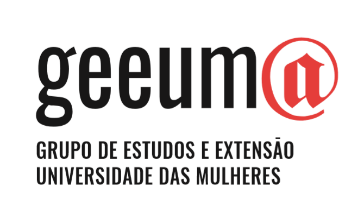 GEEUM@ no Acolhimento de Mulheres Vítimas de Violência DomésticaCritérios de SeleçãoEngajamento em atividades que envolvam Gênero e Direitos HumanosParticipação em Grupo de Estudos sobre Gênero e/ou DHConhecimento prévio da realidade da Vara de Violência DomésticaPreparo teórico e proximidade com a atividadeHorário livres para o cumprimento das atividades na VdVDSelecionadas Bolsa de Pós-GraduaçãoSandra Beatriz Aires dos Santos – matrícula 201870226(SUPLENTE)Natália Amaral da Rosa – matrícula 201960592Selecionadas Bolsa GraduaçãoCris Hellen Rodrigues Siqueira – matrícula 201913183(SUPLENTE)Nathália Fagundes Rozzini – matrícula 201812841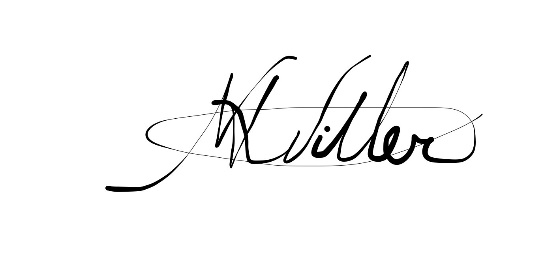 Nikelen Acosta WitterCoordenadora do GEEUM@ - Universidade das Mulheres